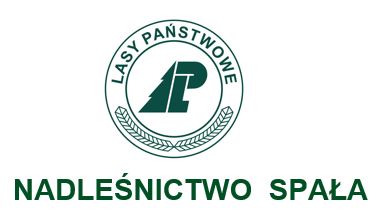 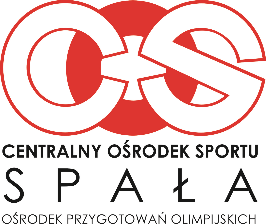 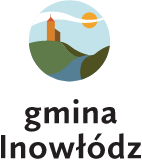 Zgłoszenie do udziału w Biegu Pamięci Żołnierzy Wyklętych TROPEM WILCZYM  Imię Nazwisko   			 Rok urodzenia			             Seria i numer dowodu tożsamości	Adres zamieszkania 			Telefon / adres e-mail        		OŚWIADCZENIEJa, niżej podpisany oświadczam, że zapoznałem się z treścią regulaminu Biegu Pamięci Żołnierzy Wyklętych TROPEM WILCZYM rozgrywanego 15 sierpnia 2021r. w Spale i znam trasę biegu. Jestem świadomy/a, iż udział w biegu jest związany z wysiłkiem fizycznym i niesie za sobą naturalne ryzyko zagrożenia zdrowia i życia. Oświadczam, iż mój stan zdrowia pozwala mi na udział w tym biegu, startuję w nim na własne ryzyko i odpowiedzialność. Przez akceptację niniejszej deklaracji uczestnicy zrzekają się prawa dochodzenia prawnego lub zwrotnego od organizatora lub jego zleceniobiorców w razie wypadku lub szkody związanej z zawodami.									Miejscowość, data						         (podpis czytelny )Niniejszym wyrażam zgodę na wykorzystanie danych osobowych zawartych w zgłoszeniu zgodnie z ustawą o ochronie danych osobowych (Dz.U.2015.20135 z dnia 16.12.2015) przez organizatorów biegu w celach promocyjnych i informacyjnych dotyczących biegu.                                                                                                               (podpis czytelny)